BASIN BÜLTENİ55. Uluslararası Antalya Film Festivali’ne Görkemli AçılışAntalya Büyükşehir Belediyesi tarafından bu yıl 55. düzenlenen Uluslararası Antalya Film Festivali, kırmızı halı ve açılış galasıyla başladı. Cam Piramit’te düzenlenen açılış gecesinde, festivalin resmi seçkisinde yer alan filmlerin dünyaca ünlü yönetmenleri, oyuncuları, Türk sinema ve televizyon dünyasının birbirinden ünlü yıldızları ile Antalyalı sinemaseverler katıldı. Festivalin Sanat Direktörü Mike Downey ve Antalya Film Forum Direktörü Zeynep Atakan’ın konuşmalarıyla başlayan açılışta Kültür ve Turizm Bakanı Mehmet Ersoy, sinema sektörüne bir de müjde verdi. Ersoy, Türkiye’yi film çekim merkezi haline getirecek ve film turizmini geliştirecek yeni sinema kanunu en geç 1 ay içerisinde meclise sunmak için gerekli hazırlıkları yaptıklarını açıkladı. Film üretiminde ve sayılarında ciddi artış yaşandığına dikkat çeken Bakan Ersoy ‘2002’de 9 olan yerli film sayısı geçtiğimiz sene 148’e ulaştı. 2 milyon olan yerli seyirci sayısı ise 2017’de 40 milyonu aşmıştır’ diye konuştu. EVRENSEL OLMAYAN SANAT OLAMAZAntalya Büyükşehir Belediye Başkanı Menderes Türel, hedeflerinin Antalya’yı sinema endüstrisi merkezi yapmak olduğunu belirtti. Türel ‘Sanatta yerellik ve evrensel olma tartışması çok uzun seneler önce yapılmıştır. Günümüzde evrensel olmayan sanat olamaz, Antalya gibi bir dünya şehrinin festivali de tabii ki, evrensel boyutta olacaktır. Türkiye’nin halen dünyaya sinemayla anlatması gereken büyük hikayeleri vardır. Biz binlerce yıllık tarihimizin büyük hikayelerinin filmlerinin henüz yapmadık. Dünya, halen Fatih Sultan Mehmet Hanı, Mevlana’yı, Atatürk’ü büyük filmlerle tanıyamadı. Antalya’nın binlerce yıllık hikayelerinin filmleri, Termessos’un, Perge’nin, Selçukluların filmleri henüz yapılmadı. Oysa bu filmleri yapmak bizim insanlık tarihine karşı borcumuzdur. İşte bunun için önümüzdeki yıldan itibaren Türkiye Sinema Endüstrisi Ödülleri ile festivalimizi bu yönde güçlendirmeye karar verdik’ diye konuştu.FERZAN ÖZPETEK’E YAŞAM BOYU BAŞARI ÖDÜLÜONUR ÖDÜLLERİ VINCENT CASSEL, BELA TARR VE ÖMER VARGI’YAİki Oscarlı İranlı yönetmen Asghar Farhadi, Fransız aktör Vincent Cassel, Macar yönetmen Bela Tarr, Polonyalı usta yönetmen Pawel Pawlikowski gibi usta isimlerin katıldığı açılış ‘bu yıl kaybettiklerimiz anısına’ gösterilen filmle devam etti. Açılış gecesinde dünyanın kalbindeki yönetmen Ferzan Özpetek’e ‘Yaşam Boyu Başarı Ödülü’ verildi. 21 yıl önce ‘Hamam’ filmiyle ‘En İyi Film’ ve ‘En İyi Yönetmen’ dalında Altın Portakal aldığını söyleyen Özpetek bu ödülün kendisi için çok anlamlı olduğunu belirtti. Gecede Fransız aktör Vincent Cassel, Macar yönetmen Bela Tarr ile yönetmen ve yapımcı Ömer Vargı’ya da ‘Onur Ödülü’ takdim edildi. Törenin ardından konuklar AKM’ye geçerek Oscarlı yönetmen Asghar Farhadi’nin Everbody Knows/Herkes Biliyor açılış filmi izledi.Festivalle ilgili tüm videolar için: http://bit.ly/55uaffvideobasinFestivalle ilgili tüm fotoğraflar için: http://bit.ly/55UAFFbasinBilgi için:Havva Kızılırmak PR/ Dilek Şanlıdileksanli11@gmail.com 0535 312 94 62Havva Kızılırmak PR/ Cansu Kızılırmakkzlrmakcansu@gmail.com 0538 776 90 39Deniz Göktepe/Antalya Büyükşehir Belediyesi Basındenizgoktepe7@hotmail.com 0542 411 90 66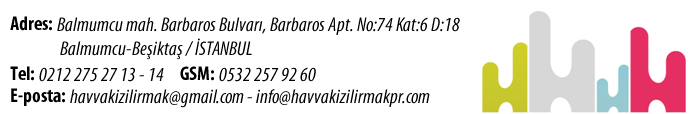 